Проект: Знамена на държаваВ SharpDevelop създайте нов проект (New solution) на C# от тип Windows Application с име flags_klass_nomer, където klass е класа Ви, a nomer – е номерът Ви в клас (Пример: flags_10a_5).						0,5тДобавете необходимите графични компоненти, така че да получи аналогичен на  показания интерфейс. Оформете ги според дадените по-долу указания.								7х0,5т=3,5т + 2т за настройките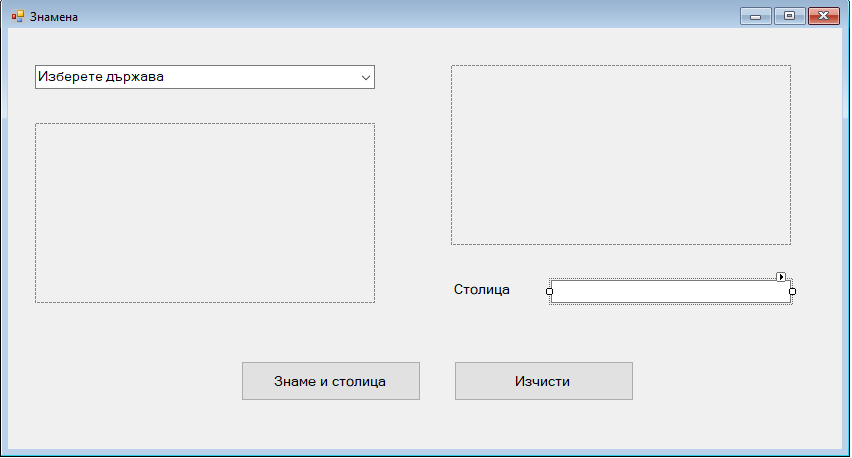 Настройки на формата:размери – 850 х 460премахване на бутоните за смяна на размера - MaximizeBox и MinimizeBox -> Falseтекст в заглавната лента – „Знамена“шрифт - Microsoft Sans Serif, размер на символите – 10pt Падащ списък (comboBox):ширина - Size->Width -> 340текст – Изберете държаваелементи – в свойството Items добавете на отделни редове имената на 8 държави, подредени по азбучен редЗа изображенията с картите на държавите и със знамената:Добавете 2 елемента PictureBoxразмери – 340 х 180SizeMode -> StretchImage (така изображението заема цялото предвидено поле – ако е по-голямо се свива, а ако е по-малко се разтяга) Бутон „Знаме и столица“ (Button1):шрифт – размер на символите – 14pt, удебелентекст – Знаме и столицаразмер – 180 х 40Еnabled -> False  - при стартиране на програмата ще е неактивен Бутон „Изчисти“ (Button2):шрифт – размер на символите – 14pt, удебелентекст – Изчистиразмер – 180 х 40Еnabled -> False  - при стартиране на програмата ще е неактивен Етикет (Label):текст - Столица Текстова кутия (TextBox):ширина - Size->Width -> 240Задайте следните действия: При избор на държава от списъка в полето PictureBox1 трябва да се зарежда картата на съответната държава:					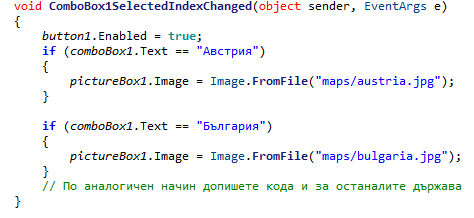 if – 8х0,5т=4тpictureBox1 - 8х0,5т=4тПри избор на държава от списъка бутона „Знаме и столица“ трябва да става активен:button1.Enabled = true;		0,5т При натискане на бутон „Знаме и столица“ в полето PictureBox2 трябва да се зарежда знамето на съответната държава, а в полето textBox1 – столицата: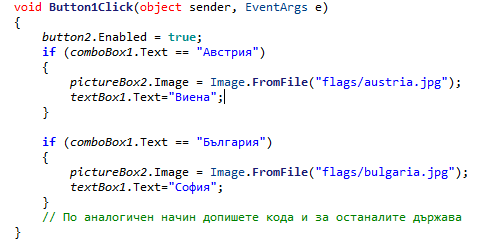 if – 8х0,5т=4тpictureBox2 - 8х0,5т=4т      При натискане на бутон „Знаме и столица“ бутон „Изчисти“ трябва да става активен:Button2.Enabled = true;						0,5тПри натискане на бутон „Изчисти“ за всички елементи във формата да се премахнат направените избори.							1тСкала: 0-5т – 26-8т – 39-14т – 415-20т – 521-24т - 6